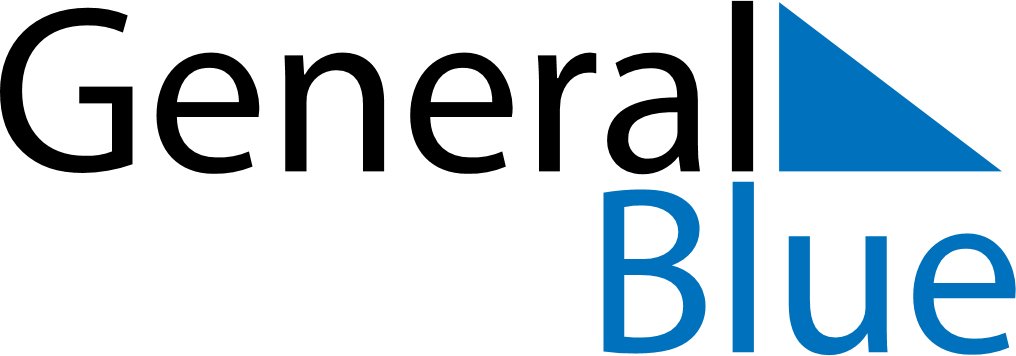 May 2023May 2023May 2023SerbiaSerbiaSUNMONTUEWEDTHUFRISAT123456Labour DayLabour Day78910111213Victory Day141516171819202122232425262728293031